$130,000.00STROEHL – SCHMIDT821 3rd AVE WEST, MOBRIDGEMOBRIDGE NWTS 1ST ADDN LOT 1 & N 20’ OF LOT 2 BLOCK 12RECORD #5976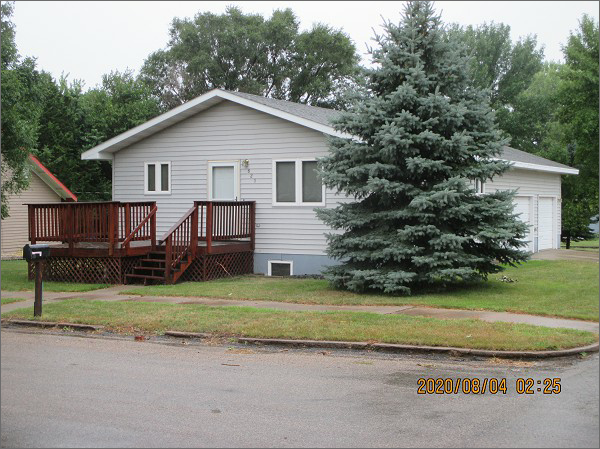 LOT SIZE 50’ X 140’                                                             GROUND FLOOR 858 SQ FTSINGLE FAMILY – 1 STORY                                                2 BEDROOMS 1 ½ BATHSAVERAGE QUALITY & CONDITION                                  BASEMENT 858 SQ FT	                        BUILT IN 1997                                                                     BSMT 600 SQ FT FIN RECCENTRAL AIR - NATURAL GAS                                   ATTACHED GARAGE 702 SQ FT2009; INTERIOR REMODEL $7000                                  WOOD DECK 165 SQ FT2010; NEW DECK 11’ X 15’ $1,200                                 SPRINKLER SYSTEM	BATHROOM IN BASEMENT $5,0002015; EGRESS EAST, VINYL SIDING, WINDOWS GOODSOLD ON 7/10/2020 FOR $130,000ASSESSED IN 2020 AT $116,240SOLD 11/14/2016 FOR $116,000ASSESSED IN 2016 AT $114,890                                       RECORD #5976